Parental/Legal Guardian Consent Form for School Trip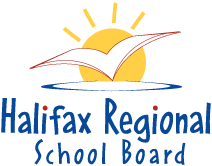 Name of School: Charles P. Allen High SchoolATTENTION:  This is a legal document.  Please read carefully the contents of this consent form and clarify any concerns with the staff at the school organizing the event or the School Principal before signing each page.It is important that this form is completed in its entirety, signed, and returned in order for your child to participate in this activity.PRIVACY NOTICE: Robert Milligan / Matthew Foote are collecting the personal information requested in this form to: obtain lawful consent for your child to participate in the activity; coordinate the activity; respond and report respecting any injury or medical condition that may arise during, or as a result of the activity; and update School records where necessary.The information will only be accessed by authorized School staff and will be dealt with in accordance with the privacy requirements of the Nova Scotia Freedom of Information and Protection of Privacy Act.The information will not be disclosed to any other person or agency unless it is for a purpose stated above, the disclosure is authorized or required by law, or you have given the School permission for the information to be disclosed.IN CONSIDERATION of Charles P. Allen High School offering my child, _______________________________ an opportunity to participate in the activity described below on June 1 or June 2, 2016, I hereby give and provide my consent, and acknowledge by my signature that my child may participate.ACTIVITY DESCRIPTION: [Describe the activity including: 1) time frame: Depart CPA at 9:30AM, arrive at Charles McDonald Park at 9:50AM. Leave McDonald Park at 4:10PM and arrive back at CPA for 4:30PM   2) transportation arrangements: Stock Transportation (school bus)3) required skills and competencies: Basic physical fitness  and leadership skills as per PE 10 learning outcomes.4) equipment & clothing required: Outdoor clothing and footwear, food for meals, (a detailed checklist will be supplied to each student)ACTIVITY RISKS:  [Teacher is to fill in risks that are highly probably but of low adversity and those of high adversity and low probability.  Insert Activity and Risk Clause in bold. (See sample clauses.)].Students will participate in the following outdoor education activities: mountain biking, archery, canoeing, non-contact Australian Rules Football.  All activities will be monitored by teachers and carry risks inherent to any outdoor activity.I am aware of the usual risks and danger involved in participation in this activity, including any specified above and of the possibility of personal injury, fatal injury, property damage or loss that may result.SUPERVISION:  [Describe what levels of supervision will/will not be provided.]Students will be supervised and monitored by qualified teachers/instructors.  The maximum student to teacher ratio will be 10 : 1.HEALTH AND MEDICAL TREATMENT:My child does not have any illness, allergy, or disability that prevents his or her participation in this eventMy child has an illness, allergy, or disability that could affect his or her participation in this event.List illness, allergy, or disability:  ___________________________________________________________________EQUIPMENT AND CLOTHING:I will supply appropriate equipment and clothing for my child’s participation in this activity as identified.I acknowledge that it is the responsibility of me and my child to ensure that all necessary equipment and clothing is brought by my child to the event and acknowledge that my child may be prevented from participation if s/he does not have all necessary equipment and clothing.CODE OF CONDUCT & ACTIVITY SITE RULES AND REGULATIONS:My child and I understand that the School Code of Conduct applies during this activity.  My child and I also understand that site rules and regulations are in place for this activity and my child agrees to abide by these rules and regulations.  I acknowledge that I have explained to my child that any prohibited actions may result in my child not being allowed to participate or continue in the activity.RISK OF ACCIDENT:Accidents can result from the nature of this activity and can occur with or without any fault on either the part of the student, school board or its employees or agents, or the facility where the activity is taking place.  By allowing my son/daughter to participate in this activity, I accept the risk of an accident and agree that this activity, as described above, is suitable for my child.NON-PARTICIPATION IN THIS EVENT:I understand that if I am not comfortable with my child participating in this activity that arrangements will be made for my child to remain at the School during School hours and my child will not be penalized for non-participation.CONTACT INFORMATION:Should the School need to contact me during this event:Contact Number Valid for the Time of the Activity:  ______________________________________________Alternative Contact Information:  ____________________________________________________________Student Heath Card Number__________________________________________________________CONSENTIn signing this Consent, I am not relying on any oral or written representation or statement(s) made by the School Board, its servants, agents, employees, or authorized volunteers to induce me to allow my child’s participation in this activity other than those contained in this Consent.I acknowledge the Privacy Notice, above.I am 19 years of age or older and I have carefully read the contents of this Consent Form and have clarified any concerns with the staff at the School organizing the event or the School Principal before signing each page.  I understand that it is a legal document that is binding on me, my heirs, executors and administrators.      _________________________________	____________________________________	___________________                Name of Legal Guardian			Signature of Legal Guardian			Date